                                                                                                                     Приложение№1Составьте схему методов решения (можно включить приемы) уравнений высших степеней.Произведите классификацию следующих уравнений по вашей схеме:1)  х3 – 6х2  + 11х – 6 = 0;            2)  9х4 – 9х3 + 10х2 – 3х + 1 = 0;  3)  х5 + 3х3  = 11 – х;                 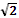 4)  (х2 + 3х + 2)(х2 + 9х + 20) = 4;   5)  х3 – 5х2 +3х +1 = 0;                     6)  2х4 – 5х3 + 5х – 2 = 0;                 7)  х7 + 3х + 2 = 0;                           8)  4х3 – 10х2 + 14х – 5 = 0;               9)  х4 – 8х + 63 =0;                    10)  х6 + х2 – 8х + 6 = 0.          